АДМИНИСТРАЦИЯ НИКОЛАЕВСКОГО СЕЛЬСОВЕТА САРАКТАШСКОГО РАЙОНА ОРЕНБУРГСКОЙ ОБЛАСТИП О С Т А Н О В Л Е Н И Е_________________________________________________________________________________________________________20.08.2023                                     с. Николаевка                                              47.1-пО назначении публичных слушаний по  проекту  Генерального плана муниципального образования Николаевский сельсовет Саракташского района Оренбургской областиС целью обсуждения и выявления мнения жителей муниципального образования Николаевский сельсовет по рассмотрению вопросов градорегулирования муниципального образования Николаевский сельсовет, руководствуясь Федеральным законом от 06.10.2003 № 131-ФЗ «Об общих принципах организации местного самоуправления в Российской Федерации», Федеральным законом от 29.12.2004 № 191-ФЗ «О введении в действие Градостроительного кодекса Российской Федерации», Земельным кодексом Российской Федерации, Уставом муниципального образования Николаевский сельсовет Саракташского района Оренбургской области, в целях создания условий для устойчивого развития территорий муниципального образования Николаевский сельсовет Саракташского района Оренбургской области, обеспечения прав и законных интересов физических и юридических лиц,Назначить публичные слушания по проекту  Генерального плана муниципального образования Николаевский сельсовет Саракташского района Оренбургской области. Провести публичные слушания, указанные в пункте 1 настоящего Постановления, согласно порядку проведения публичных слушаний, согласно поступившим заявлениям заинтересованных лиц.Уполномоченному органу – Комиссии по землепользованию и застройке  обеспечить:Оповещение о начале публичных слушаний, приложение 1;Прием и обобщение замечаний и предложений.Размещение проекта в информационно-телекоммуникационной сети "Интернет";Проведение публичных слушанийПодготовку и оформление протокола публичных слушаний;Подготовку и опубликование заключения о результатах публичных слушаний. Настоящее постановление вступает в силу со дня его официального обнародования и опубликования.Контроль за исполнением настоящего постановления оставляю за собой.Глава муниципального образованияНиколаевский сельсовет                                              Т.В. Калмыкова                                         	         Разослано: прокурору района, администрации района, региональный кадастровый центр, членам комиссии.ОПОВЕЩЕНИЕо начале публичных слушаний20.08.2023 г.                                                                                                              №1В целях соблюдения права человека на благоприятные условия жизнедеятельности, прав и законных интересов правообладателей земельных участков и объектов капитального строительства, в соответствии с Положением о порядке организации и проведения публичных слушаний на территории муниципального образования Николаевский сельсовет Саракташского района Оренбургской области,  объявляется о проведении публичных слушаний: по проекту внесения изменений в правила землепользования и застройки муниципального образования Николаевский сельсовет Саракташского района Оренбургской области. Перечень информационных материалов к проекту:Проект генерального плана муниципального образования Николаевский сельсовет Саракташского района Оренбургской области.Графическая часть Текстовая частьОрганизатор публичных слушаний: комиссия по вопросам землепользования и застройке муниципального образования Николаевский сельсовет Саракташского района Оренбургской области. Срок проведения публичных слушаний: 06.10.2023 г. в 17.00.Размещение проекта: официальный сайт администрации муниципального образования Николаевский сельсовет Саракташского района Оренбургской области в сети «Интернет», информационный стенд администрации муниципального образования Николаевский сельсовет Саракташского района Оренбургской области: 462115 Оренбургская обл., Саракташский р-н, с. Николаевка, ул. Парковая, 18.Место проведения: администрация муниципального образования Николаевский сельсовет Саракташского района Оренбургской области: 462115 Оренбургская обл., Саракташский р-н, с. Николаевка, ул. Парковая, 18.Предложения и замечания участниками публичных слушаний вносятся в свободной форме с обязательным указанием: для физических лиц - фамилии, имени, отчества (при наличии), даты рождения, адреса места жительства (регистрации), для юридических лиц - наименования основного государственного регистрационного номера, места нахождения и адреса с приложением документов, подтверждающих такие сведения, посредством:электронной формы: dsn-nikol@yandex.ruписьменной формы по адресу: 462115 Оренбургская обл., Саракташский р-н, с. Николаевка, ул. Парковая, 18.в устной или письменной форме в ходе собрания участников публичных слушаний.Внесенные предложения и замечания не рассматриваются в случае выявления факта представления участником публичных слушаний недостоверных сведений.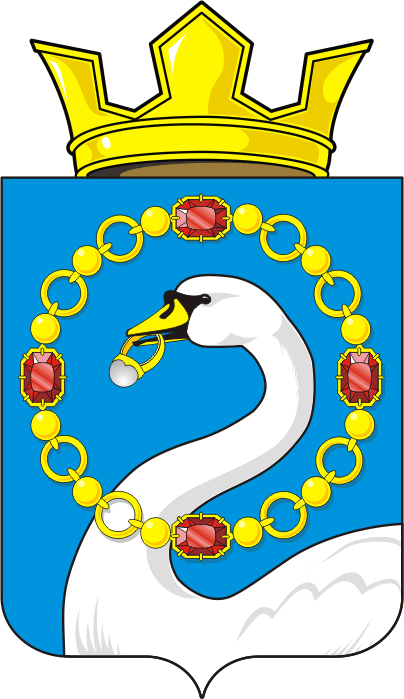 Приложение 1 к постановлению № 47.1-п от 20.08.2023 г. администрации муниципального образования Николаевский сельсовет Саракташского района Оренбургской области